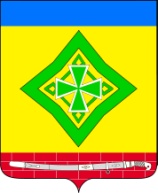 АДМИНИСТРАЦИИ  ЛАДОЖСКОГО СЕЛЬСКОГО ПОСЕЛЕНИЯ УСТЬ-ЛАБИНСКОГО РАЙОНАПОСТАНОВЛЕНИЕот   10.11.2022 года	         № 271станица ЛадожскаяОб утверждении порядка проведения и финансирования мероприятий по оснащению зданий, строений, сооружений, находящихся в муниципальной собственности, приборами учета используемых воды, природного газа, тепловой энергии, электрической энергии, а также по вводу установленных приборов учета в эксплуатацию          В соответствии со статьей 14 Закона Краснодарского края от 3 марта 2010 года № 1912-КЗ "Об энергосбережении и о повышении энергетической эффективности в Краснодарском крае", руководствуясь пунктом 14 статьей 10 Устава Ладожского сельского поселения Усть-Лабинского района  п о с т а н о в л я ю:1. Утвердить Порядок проведения и финансирования мероприятий по оснащению зданий, строений, сооружений, находящихся в муниципальной собственности, приборами учета используемых воды, природного газа, тепловой энергии, электрической энергии, а также по вводу установленных приборов учета в эксплуатацию согласно приложению к настоящему постановлению.2.  Главному специалисту общего отдела Администрации Ладожского сельского поселения Усть-Лабинского района  (Гридасова) обеспечить официальное опубликование (обнародование) настоящего постановления в сети «Интернет» на официальном сайте администрации Ладожского сельского поселения Усть-Лабинского района. 3. Постановление  вступает в силу со дня официального обнародования.Приложениек постановлениюадминистрации Ладожскогосельского поселения Усть-Лабинского районаот 10.11. 2022  г.  № 271Порядок  проведения и финансирования мероприятий по оснащению зданий, строений, сооружений, находящихся в муниципальной собственности, приборами учета используемых воды, природного газа, тепловой энергии, электрической энергии, а также по вводу установленных приборов учета в эксплуатацию1. Настоящий Порядок проведения и финансирования мероприятий по оснащению зданий, строений, сооружений, находящихся в муниципальной собственности, приборами учета используемых воды, природного газа, тепловой энергии, электрической энергии, а также по вводу установленных приборов учета в эксплуатацию (далее - Порядок, приборы учета) определяет порядок взаимодействия органов администрации Ладожского сельского поселения Усть-Лабинского района  при проведении и финансировании мероприятий по оснащению зданий, строений, сооружений, находящихся в муниципальной собственности приборами учета.2. Оснащение зданий, строений, сооружений, находящихся в муниципальной собственности приборами учета, осуществляется в рамках реализации муниципальной  программы Ладожского  сельского поселения Усть-Лабинского  района «Энергосбережение и повышение энергетической эффективности на территории Ладожского  сельского поселения Усть-Лабинского  района».3. Финансирование мероприятий по оснащению зданий, строений, сооружений, находящихся в муниципальной собственности, приборами учета, осуществляется за счет средств бюджета Ладожского  сельского поселения Усть-Лабинского  района. 4. Администрация  Ладожского  сельского поселения Усть-Лабинского  района в рамках выделенных лимитов средств местного бюджета обеспечивают выполнение мероприятий, направленных на отбор подрядной организации для выполнения работ по оснащению зданий, строений, сооружений,  находящихся в муниципальной собственности, приборами учета в соответствии с Федеральным законом от 5 апреля 2013 года № 44-ФЗ «О контрактной системе в сфере закупок товаров, работ, услуг для обеспечения государственных и муниципальных нужд».5. Не позднее, чем в течение семи рабочих дней с момента подписания документов, подтверждающих приемку работ по оснащению здания, строения или сооружения муниципальной собственности приборами учета руководитель учреждения, которому такое здание передано по основаниям, предусмотренным действующим законодательством, направляет в организацию коммунального комплекса, осуществляющую поставку соответствующего коммунального ресурса, заявление о вводе установленного прибора учета в эксплуатацию.6. Контроль за своевременностью ввода установленного прибора учета в эксплуатацию осуществляется отраслевыми органами и учреждениями.        7. В течение трех рабочих дней после подписания акта приемки прибора учета в эксплуатацию учреждение письменно информирует об этом администрацию Ладожского  сельского поселения Усть-Лабинского  района.8. В случае если здание, строение или сооружение муниципальной собственности не передано какому-либо учреждению по основаниям, предусмотренным действующим законодательством, выполнение мероприятий, указанных в пунктах 5 - 7 настоящего Порядка обеспечивается специалистом администрации Ладожского  сельского поселения Усть-Лабинского  района.Глава Ладожского сельского поселения Усть-Лабинского района                      Т.М. МарчукГлава Ладожского сельского поселения Усть-Лабинского района                     Т.М. Марчук